附件7：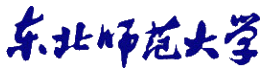  “卓越教师培养计划”教师教育课程建设项目立项申请表课 程 名 称                                  课 程 类 别        学科教师教育课程               课 程 性 质         □ 必修    □ 选修          所 在 学 院                                                   所 在 专 业                                                   课程 负责人                                  申 报 日 期                                  东北师范大学教务处制二〇一六年三月申请者的承诺：我保证如实填写本表各项内容。如果获准立项，我承诺以本表为有约束力的协议，遵守学校有关规定，认真开展研究工作，取得预期研究成果。学校有权使用本表所有数据和资料。申请人（签字）：年    月    日填 写 要 求1. 请如实填写各项内容，空缺项要填“无”。2. 本表栏目未涵盖的内容，需要说明的，请在说明栏中注明。3. 需签字处,不得用打印字代替。4. 本表须经项目负责人所在学院审核，由主管教学副院（部）长签署明确意见，承担信誉保证并加盖公章后方可上报。5. 东北师范大学教务处教学建设办公室联系电话：85099348。1．课程负责人情况2. 教学队伍情况3．课程描述4．课程建设规划5．说明栏6．推荐意见1-1基本信息姓 名性 别出生年月1-1基本信息最终学历专业技术职务电 话1-1基本信息学  位行 政职 务传 真1-1基本信息所在学院学科专业1-1基本信息研究方向1-2教学情况近两年来授课、教学研究情况近两年来授课、教学研究情况近两年来授课、教学研究情况近两年来授课、教学研究情况近两年来授课、教学研究情况近两年来授课、教学研究情况1-3学术研究近两年来科研情况近两年来科研情况近两年来科研情况近两年来科研情况近两年来科研情况近两年来科研情况1-4教师教育课程教学教师教育课程教学经历（含课程名称、学时数、学生数、开设时间）教师教育课程教学经历（含课程名称、学时数、学生数、开设时间）教师教育课程教学经历（含课程名称、学时数、学生数、开设时间）教师教育课程教学经历（含课程名称、学时数、学生数、开设时间）教师教育课程教学经历（含课程名称、学时数、学生数、开设时间）教师教育课程教学经历（含课程名称、学时数、学生数、开设时间）1-5获奖情况近两年获奖情况近两年获奖情况近两年获奖情况近两年获奖情况近两年获奖情况近两年获奖情况2-1人员构成姓名性别出生年月专业技术职务学科专业在教学中承担的工作2-1人员构成2-1人员构成2-1人员构成2-1人员构成2-2主讲教师情况除课程负责人外的其他主讲教师情况简介（近两年来授课、教学研究情况）除课程负责人外的其他主讲教师情况简介（近两年来授课、教学研究情况）除课程负责人外的其他主讲教师情况简介（近两年来授课、教学研究情况）除课程负责人外的其他主讲教师情况简介（近两年来授课、教学研究情况）除课程负责人外的其他主讲教师情况简介（近两年来授课、教学研究情况）除课程负责人外的其他主讲教师情况简介（近两年来授课、教学研究情况）3-1本课程教学理念与目标3-2课程地位与价值3-3 教学内容选择与安排3-4教学方法、手段（举例说明采用的各种教学方法及手段的使用目的、实施过程、实施效果等）3-5考核（考试）方法3-6教材（含教材使用与建设；扩充性资料使用情况）3-7网络资源（含网络硬件环境，网上资源名称列表、网址链接及在教学中的使用情况）4-1 本课程建设规划（含课程资源建设规划、教学团队建设规划）4-2课程改革与研究计划（含教学方式、评价方式改革，实践教学改革等）4-3预期成效4-4所在学院支持教师教师教育课程课程建设的政策措施及实施情况学院意见  教学副院（部）长签字：           学院（公章）：年   月   日学校意见教务处处长：                 公章：年   月   日